ב"ה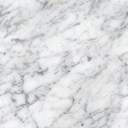 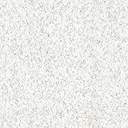 קונטרסמאי חנוכהבמשנת תורת החסידותתוכן הדברים:שער א': מאי חנוכה - תוכן מלחמת היונים לנגד אל קדושהשער ב': להשכיחם תורתיך - לימוד בדביקות לנותן התורהשער ג': כשגברה מלכות בית חשמונאי -הכח של מסירות נפששער ד': פך אחד שמן טהור – כח הנשמה שלא יתטמא כללשער ה': והדליקו ממנו שמונה ימים – החידוש בנס פך השמןשער ו': על פתח ביתו מבחוץ - להאיר עד שהחשך יתבטלשער ז': דכליא ריגלא דתרמודאי – להעלות ולזכך העולםשער ח': זאת חנוכה- מעלת הפועל על הכחיו"ל ע"י מרכז לתורת החסידותלונדוןב"ה   פתח דבר מען באדארף זיך צוהערן צו די ליכטעלאךלקראת ימי חנוכה, הננו מו"לקונטרס "מאי חנוכה" לבאר תוכן ענינו של ימי חנוכה על פי המבואר בתורת החסידות.בעזרת ה', נערכו כאן כמה עניני חנוכה בצורה פשוטה ומסודרת, ותקותינו שזה יביא טעימה מהמבואר על תוכן ימים אלו, ובהדגשה על משמועתם לעבודתינו "בזמן הזה" מפרשת הדברים שהיו "בימים ההם" כמאמר כ"ק אדמו"ר מוהריי"ץ נ"ע "מען באדארף זיך צוהערען צו די ליכטעלאך". ענין זה מודגש בזמן חנוכה, אשר נתקנה בזמן של חושך, ונותן לנו הכוחות לעמוד חזק ובתוקף נגד הנסיונות של זמננו, ללמוד ממתתי' ובניו שלא להתפעל מכוחם של היונים של היום, ולדעת כי' ה' אתנו, ואשר נצח ישראל לא ישקר ולא יכזב, ועמידה בפני נסיונות אלו מביא לביטול בחושך בהגאולה העתידה לבוא במהרה בימינו.קובץ זה נחלק לשמונה שערים, שיוכל הקורא לקרות חלק ממנו בכל לילה מלילות חנוכה. ונערך בצורה מיוחדת, שמחד גיסא, כל שער כולל בו דבר השלם, שיוכל הקורא לראות ציור מושלם. וכן לאידך, כל שער הוא המשך משער הקודמו, נדבך על גבי נדבך. כפשוט, אשר תכלית הלימוד היא מתוך המקור, ללמוד דברי הרב, כאשר מצויין בההערות.ואנו תפלה שחפץ ה' בידינו יצליח, ללמוד וללמד לשמור ולעשות, ובעז"ה לקרב לפעולתה של לימוד החסידות, ש"קאתי מר", בביאת משיח צדקנו, שאז יתקיים הפסוק "ומלאה הארץ דעה את ה' כמים לים מכסים". אברהם ישעי' בן הרלוי"צ ראסקין שליט"אכ"ד כסלו תש"פלונדון   שער א'מאי חנוכהמה היא ענינו של חנוכה בשונה בשאר הימים טובים? מה הי' עיקר גזירת היונים?  למה אין חיוב סעודות בחנוכה? מהי הענין בעבודת ה' של גזירת היונים ונצחונם?נס המלחמה או מציאת הפךבשמעתתא דחנוכה נשאלת השאלה "מאי חנוכה" ומפרש רש"י "על איזה נס קבעוה". בהסיפור של חנוכה היו שני ניסים: נצחון במלחמה גשמית, שבני ישראל נצחו רבים ביד מעטים, עד שנכנסו להיכל וטהרוהו, ונס שני, שמצאו פך שמן טהור שהדליק שמונה ימים, ועל זה הוא השאלה "על איזה נס קבועה". מהמשך דברי הגמרא, שמאריך אודות נס של פך השמן, ונצחון המלחמה נזכר רק בדרך אגב, יוצא שעיקר ענינו של חנוכה הוא נס פך השמן. ונשאלת השאלה, אכן למה לא נחשבת נצחון המלחמה כחלק עיקרי בנס חנוכה?תכלית מלחמת היוניםבכדי לבאר ענין זה, יש להקדים כללות ענינו של חנוכה, להבין תכלית חפצם של היונים ומשמעותו, והנצחון עליהם, והדרך שהוביל לנצחון זה. בנוסח "ועל הניסים" אנו אומרים שהיונים ביקשו "להשכיחם תורתיך ולהעבירם מחוקי רצוניך", שבני ישראל ישכחו ח"ו על התורה ומצותי'. ודלא כפרעה וכהמן, שרצו להרוג בני ישראל, היונים רצו שבני ישראל ישארו עם ועל אדמתם, אבל בלי הרגש של קדושה, להשכיח ח"ו מבני ישראל קדושת הנשמה, קדושת התורה והמצוות. כפי שמבואר בירושלמי, שהיונים גזרו "כתבו לכם על קרן השור שאין לכם חלק באלקי ישראל", שרצו למחוק ח"ו לדורי דורות את הקשר בין בני ישראל להקב"ה. להשכיחם תורתיךלהיונים לא הי' איכפת כל כך שישראל ילמדו תורה, כי אדרבה, התורה היא חכמה מפוארה "היא חכמתכם ובינתכם לעיני העמים", והם החשיבו חכמה. אלא רצו שלימוד התורה יהי' רק מצד החשיבות של חכמה, בלי הרגש על קדושתה, שהיא "תורתיך", תורת ה', שהתורה היא דבר ה', ואשר הקב"ה הוא "נותן התורה" לשון הוה. נמצא שזה שביטלו דתם ולא הניחו אותם לעסוק בתורה ומצוות וגזרו על מילה וחודש ושבת, עיקר כוונתם הי' על עצם הדת, ובלשון הרמב"ם "ביטלו דתם ולא הניחו אותם לעסוק בתורה ובמצוות", שעיקר הגזירה הי' נגד "דתם", אמונת ישראל בה' אחד. ובזה רצו שאחרי כן יצליחו להשכיח ח"ו כל קיום התורה ומצוות מבני ישראל.טמאו כל השמנים שבהיכלענין זה התבטא גם בכך שהיונים לא הרסו את ההיכל, רק טמאו אותה. כפי שאומרים בנוסח ועל הניסים "ופנו את היכלך", כי ההיכל נשאר על עמדו, רק שהוצרכו לפנותו מהטומאות. ולכן מגמתם התבטא בזה שטמאו השמנים, כי כל ענין טומאה וטהרה אינם דברים המובן בשכל, אלא גזירות הכתוב הם, שהם חקים שלמעלה מהשכל "חקה חקקתי" והיונים רצו לטמאות ההיכל, לטמאות כח החכמה של הנשמה.שמן שבהיכל הנשמהכל אחד מישראל הוא בדוגמת היכל, כמ"ש "היכל ה' המה", שזהו הנפש האלקית שלו, ויש לו כח החכמה, "שמן", וכוונתם היתה לטמא כל כח החכמה שבבני ישראל, שלא יהי' מצד האמונה אלא מצד טעם ודעת אנושי. וזהו מה ששמן קאי על כח הקדושה כמ"ש "שמן שמחת קודש", כי כמו ששמן צף על דבי כל המשקין ואינו מתערב עמהם, כמו כן כח הקדושה מובדל ומרומם מכח ההפכי.  ובעומק יותר: יסוד קיום תורה ומצוות הוא קבלת עול מלכותו ית', שהקב"ה הוא אדוננו, ואנו משועבדים אליו ומחוייבים לקיים רצונו, בדרך עבודת עבד. ובמילא, גם במצוות שיש להם טעם, עדות ומשפטים, עיקר ענינם הוא זה שהם רצון ה'. אלא שרצון ה' הוא שמצוות אלו יבואו גם בטעם, שרצונו יותפס בשכלנו ויחדור בכוחותינו. אמנם מכל מקום, מהותה האמיתית של תורה הוא אבל נשאר הוא רצונו ית' הפשוט, שלמעלה מן הטעם. ונמצא שגזירת היונים "להעבירם מחוקי רצוניך", הוא בכל המצוות, שרצו לעקור ח"ו ההרגש שמצוות הם מצוות ה'. קבעו בהלל והודאהבדברי הראשונים דנו באם נצחון המלחמה הי' בכ"ד כסלו וחנו בכ"ה, או שנצחון המלחמה הי' בכ"ה כסלו. בספר תורה אור מכריע כדעת האומרים שנצחון המלחמה הי' בכ"ד כסלו, ובכ"ה נחו, כמ"ש בזהר שחנוכה הוא אותיות "חנו כ"ה", שביום כ"ה חנו ממלחמתם, שאז "פנו את היכליך וטהרו את מקדשיך".ואכן, עיקר ענינו של חנוכה אינו נצחון המלחמה הגשמית, אלא הנצחון הרוחני, על קדושת ישראל וקדושת התורה. מטעם זה לא קבעו חיוב של משתה ושמחה, כמו שהי' בפורים, שקבעו פורים ל"יום משתה ושמחה" כי רצה המן להרוג את גופי בני ישראל, מלחמה גשמית, ולכן ישנו חיוב סעודה גשמית. אבל כיון שכל נצחון המלחמה הי' רק תוצאה מעיקר כוונתן, שהוא נצחון הרוחני, ולגבי זה, לכן לא קבעו חיוב משתה ושמחה אלא ל"הלל והודאה". הנצחון הרוחני התבטא בנס שמצאו פך שמן טהור, שזה בא בשכר שבני ישראל עמדו על נפשם לשמור קדושה וטהרה אצל בני ישראל. ולגבי הנצחון הרוחני, הנצחון הגשמי כלא חשיבי, ולכן על שאלת הגמרא "מאי חנוכה", לא הוזכר נצחון המלחמה רק בדרך אגב.הכח לבטל היוניםבכדי לבטל כחה של קליפה זו, צריך לנתינת כח מיוחדת, כח נסי, שבכחה להאיר גם את החושך, שהוא כח נעלה ביותר כמ"ש "והוי' יגיה חשכי", שדוקא מצד שם הוי' יכולים לתקן את החושך, כיון שלגביו "גם חושך לא יחשיך", ויכולים לבטל חשך זו, ולהאיר את החושך. וכפי שיתבאר לקמן בעז"ה בשערים הבאים.ההוראה בעבודת ה'יצרו של אדם טוען אליו: היאך שייך לך לעמוד חזק בדתך, הרי "אתם המעט מכל העמים", מעטים נגד רבים, חלשים נגד גיבורים. ועל זה עונים לו שישנו נתינת כח מיוחדת מלמעלה שלא להתפעל מחשכת הגלות. וכן למדים ההוראה שתמיד שהעיקר הוא הרוחניות, ולגבי הרוחניות של בני ישראל, אין חשיבות לגשמיות כלל. ואף שזוהי מדריגה נעלית לאחוז בזה באמת, מכל מקום שייך לכל אחד שיורגש ויהי' ניכר אצלו מהי אכן העיקר ומהי אכן הטפל.כשרצה רבינו הזקן לברך את ר' יקותיאל ליעפלער בעשירות, אמר שאינו חפץ בזה, שלא תטרידו העשירות מלימוד החסידות והתעסקות בעבודה. וכשרצה לברכו באריכות ימים אמר: אבער ניט מיט פויערשע יאהרן, וואס עינים להם ולא יראו אזנים להם ולא ישמעו, מען זעהט ניט קיין ג-טליכקייט און מען הערט ניט קיין ג-טליכקייט.   שער ב'להשכיחם תורתיך ולהעבירם מחוקי רצונךמה היא ענינו של חנוכה בשונה בשאר הימים טובים? מה הי' עיקר גזירת היונים?  להשכיחם תורתיךבשער הקודם נתבאר, שעיקר מלחמתם של היונים הי' "להשכיחם תורתיך", להשכיח ח"ו מבני ישראל על קדושת התורה והמצוות, ושעיקר מלחמתם הי' נגד קדושת ישראל וקדושת התורה. וגם אשר התורה היא "חכמתכם ובינתכם לעיני העמים", אבל לא זהו מהותו של התורה. אלא מהותו של תורה היא זה שהתורה היא חכמתו ורצונו של הקב"ה, כדאיתא בגמרא שתיבת "אנכי" הוא ראשי תיבות "אנא נפשי כתבית יהבית", שהקב"ה כתב ה"נפש" שלו, דהיינו מהותו ועצמותו, בתורה.וכן מבאר הרמב"ם, שאצל הנבראים, האדם וידיעותיו הם שני דברים נפרדים, שהאדם היודע, והמדע שיודע, רק שהאדם משיג ידיעות אלו. אמנם "הקב"ה הוא וחכמתו אחד", היינו שהוא ותורתו הם אחד ומיוחדים בתכלית היחוד.ומפורש יותר מצינו בזהר ש"אורייתא וקודשא בריך הוא, כולא חד", שהתורה היא אחד עם הקב"ה, נמצא שעל ידי שלומד תורת ה', הרי הוא תופס בהקב"ה עצמו, על ידי לבוש התורה. וכמשל מלך שמלובש בכמה לבושים, ומחבק המלך כשהוא בתוך לבושיו, וכך בתורה, מחבקים בהקב"ה עצמו, כפי שהתלבש בלבוש התורה.נותן התורה לשון הוהמטעם זה מצינו שלימוד התורה צריך להיות "באימה וביראה ברתת וזיע"", שמתן תורה מתחדש בכל יום תמיד, כיון שהקב"ה הכתיב עצמו בתורתו. מטעם זה תיקנו לברך ברכת התורה, בכדי שנזכור תמיד שהקב"ה הוא "נותן התורה" לשון הוה. כפי שמפרש רש"י על הפסוק "אשר אנכי מצוך היום" ש"לא יהיו בעיניך כדיוטגמא ישנה שאין אדם סופנה אלא כחדשה שהכל רצין לקראתה דיוטגמא מצות המלך הבאה במכתב", להרגיש נותן התורה.וכן ביארו חז"ל על מה שאמר ירמי'"על מה אבדה הארץ, על עזבם את תורתי אשר נתתי", ומפרש בגמרא שאכן למדו תורה, אבל "לא ברכו בתורה תחילה", שלא היתה התורה חשובה בעיניהם כל כך עד שיהא ראוי לברך עליו. שהי' להם יקרות התורה, אבל היוקר הוא מצד השכל של תורה, לא מצד זה שהוא חכמתו ורצונו של הקב"ה, שהיא שעשועי הקב"ה בעצמותו.וזה הי' כל מלחמת היונים, להשכיח ח"ו מבני ישראל על הקב"ה נותן התורה, וזהו דיוק הלשון להשכיחם תורתיך, להשכיח שהיא תורת ה'.  קליפת "יון" – טיט היוןענין זה מדוייק גם בשמם של האומה, "יון", כידוע ששמו של כל דבר מורה על ענינו. יון פירושו טיט, שהוא מים מעורב בעפר.התורה נמשלה למים, "אין מים אלא תורה". ויון הוא הלעומת זה של תורה, חכמה מעורב עם חומריות, עפר, שמזה נעשה טיט. בדרך הטבע אין דרך להציל אדם הנטבע בטיט, כמו שרואים בחוש בבור של טיט שהולכין וטובעין בו ר"ל מעט מעט. כפי שאמרו חז"ל בנוגע למלך סדום שנטבע בטיט, ויצא בדרך ניסי. ולכן בקליפת היונים, שטמאו השכל, שגם כח השכל יהי' מונח בגשמיות וחומריות, עד שלא ירצה לצאת, כי טוען שמאיזה טעם ישנה הנהגתו. וכן הוא ההוראה בעבודת ה', שתמיד יהי' נרגש הקדושה ודביקות בה' בקיום תורה ומצוות.י'ו'ן' -להוריד האדם למטהוכן בתורה, שאמרו חז"ל שאם "לא זכה נעשה לו סם מיתה", שאם לומד תורה שלא לשמה, יתייהר ויתגאה על ידי ידיעותיו, ויעוות פסק הדין. כי לפסוק דין צריך להיות "וה' עמו – שהלכה כמותו", שיזכך חומריותו. ענין זה נרמז בתיבת יון, שמתחיל באות יו"ד, נגד יו"ד שקשורה עם חכמה של קדושה, אבל במקום זה מוליד בדעתו מחשבות בדעות נפסדות, עד שנמשך למדותיו, במדות לעניני לעומת זה, כי מדות מרומזות באות וא"ו. ואח"כ נמשך לענינים נחותים יותר, למעשים בלתי טובים, שמרומז באות "ן", שמורה שנמשך למטה מטה.ולהעבירם מחוקי רצוניך מחלמת היונים הי' נגד "חוקי רצוניך", נגד החקים, כי בהם מודגש שכל קיום הוא רק מצד שכן צוה ה', משא"כ משפטים שהם מצוות שגם שכל האדם ישיג אותם, וכן עדות, שבאים בתור זכרון, באים גם בהשגה. וכיון שכל מלחמתם הי' נגד קדושת התורה ועם ישראל, לכן לחמו נגד החקים דוקא.ה"חוק" שבחוקיםהאמת היא, שגם חקים יכולים לקיים מצד השכל, כי השכל מחייב שישנם דברים שאינו מבין, וצריך הוא לקיימם על אף שאינו מבין, וזהו גם דרישת השכל, שמבין שצריך לבטל עצמו למשהו נעלה יותר. וכן במצוות שהם חוקים, שכל האדם מבין שאין ערך לחכמתו של הקב"ה, ובודאי יש להקב"ה טעם עמוק שאיננו מבינים, ומשום זה צריכים לקיים מצוותיו. וזהו טעות גדול, כי עיקר קיום המצוות הוא מצד שכן צוה ה', ולא מחמת ששכלנו הדל מניע שצריך "לסמוך" על חכמתו יתברך. בעומק יותר: בכל המצוות, יסודם הוא שהם מצוות ה', רצונו ית', ומקיימים אותם מתוך קבלת עול מלכות שמים, כמו עבד המשמש את אדונו, וזהו עיקר ענינם של כל המצוות. וזה שישנם מצוות שמבינים טעמם, הוא רק שרצון ה' הוא שמצוות אלו יבואו גם בטעם שנבים אותם, וגם זה אינו תכלית טעמי המצוות. נמצא כי עיקר ענינם של כל המצוות הוא ענין ה"חוק", שהם רצון ה' שלמעלה מטעם ודעת.טמאו כל השמנים שבהיכלעל פי הנ"ל ידוייק לשון הגמרא בסוגיא של מאי חנוכה, מתאר שכשנכנסו יונים .. טמאו כל השמנים שבהיכל. הלשון "היכל" קשור עם כח של ההבנה והשגה, ו"שמן" מרמז על כח החכמה והביטול לה'. והיונים רצו שכח ההבנה יתקיים, שנבין את התורה והמצוות, אבל שה"שמן", כח הביטול לה' יתטמא.בכדי לנצח היונים במלחמה זו, אינו מספיק העבודה מתוך טעם ודעת, כי בזה שלטו ידם, אלא צריך לעורר התוקף העצמי הנמצאת בעמקי הנפש, שהיא נעלית למעלה מעלה מטעם ודעת, וזה מתגלה על ידי העבודה של מסירות נפש, כפי שיבואר בעז"ה בשער הבא.שלא לוותר כללהרה"ח ר' אברהם אלי' אקסלרוד למד בישיבת תומכי תמימים, ונשלח ע"י כ"ק אדמו"ר מוהריי"ץ להיות רב בעיר באלטימור בארה"ב.כל ימיו הלך עם יארמולקה גדולה, שיצאה מכובעו. כששאלוהו על זה, אמר שכשהגיע בספינה לארצות הברית, הי' כיפתו יוצאת מתחת כובעו, ועלה בדעתו אולי להכניסו תחת הכובע, להתאים להנהגת מדינת אמעריקע. שוב, תפס שזהו עצת היצר הרע, שרוצה ש"יתאים" להנהגת אמעריקא, ואמר לעצמו, שאם יצטרך "להתאים" עצמו עכשיו, אזי אין לדבר סוף, היום אומר לו עשה כל ולמחר אומר לו עשה כך. ולכן ישאיר היארמולקה שחלקו יוצא לחוץ, והיצר הרע תמיד ילחום עמו שיכניס "און אזוי וועט ער נישט ארבעטען אויף ווייטער".      שער ג'כשגברה מלכות בית חשמונאי ונצחוםמהי קליפת היונים, ומה מיוחד בהם, ולמה בכחם לנגד לקדושה, והיאך מבטלים אותם? בעבודת ה' בכל אחד.העבודה לבטל כח היוניםכיון שעיקר הגזירה הי' שטמאו כל השמנים, שטמאו כח השכל של הנשמה, לכן בכדי לבטל היונים, אי אפשר ללחום על ידי הכוחות של שכל ומדות של הנשמה, כיון שכוחות אלו נפגעו על ידי היונים, כי "טמאו כל השמנים". אלא צריך לעורר נקודה פנימית, עמוקה מכל השכל, שהוא הכח של עצם הנשמה, שאינה יכולה להטמאות על ידי שום כח.מטעם זה, כל עניני המלחמה היו מתוך מסירות נפש, מעטים נגד רבים, חלשים נגד גיבורים, כי רק בכח של מסירות נפש יכולים לבטל קליפת היונים, ועל ידי זה נצחו המלחמה.הנשמה מיוחד בה'והענין בזה, כי בעמקי נפשו של כל אחד מישראל, נמצא ניצוץ הנשמה, "יחידה שבנפש" שאי אפשר לה להיות נפגם ונטמאת ח"ו, בדוגמת הפך אחד של שמן שהי' חתום בחותמו של כהן גדול, שאין כוחות הקליפות יכולים להגיע שמה. כח זו, של עצם ההתקשרות של הנשמה לה', נקראת יחידה, כדאיתא במדרש, "חמשה שמות נקראו לה [להנשמה]: נפש, רוח, נשמה, חי', יחידה. וכל שם מורה על מדריגה אחרת, מלמטה למעלה, ושם יחידה מורה על עצם הנשמה והתקשרותה בה' אחד. כח זה, שהנשמה היא חד עם בוראו,הוא פעולת  שבטבע נשמתם של כל אחד מישראל, כמאמר "א איד ניט ער וויל, ניט ער קען ווערן אפגעריסען פון  ג-טליכקייט" שיתבאר בשער הבא."פך אחד שמן" בנפש האדםכח זה, לעמוד חזק בתוקף על כל ענין האמונה הוא ה"פך אחד שמן טהור חתום בחותמו של כהן גדול", שבפנימיות הנפש יש מדריגה שהוא "חתום", שהוא מיוחד עם ה' עד שאינו יכול להפרד ממנו ח"ו. כח האמונה אינו דעה שמשיג האדם על ידי עיון והתבוננות, ואינה דבר ששייך לרכוש, ולאידך, אינו שייך להתבטל ח"ו. כי כח האמונה טבועה בנפש כל אחד מישראל בטבע תולדותם. ובלשון חז"ל "מאמינים בני מאמינים", שכח האמונה נכנס לאדם בלידתו.יסוד לקיום תורה ומצוות: המסירות נפש לה'תנועת המסירות נפש, הוא יסוד מוסד בקיום כל תורה ומצוות, גם בזמנים שישראל יושבים על אדמתם, איש תחת גפנו ותחת תאנתו, באין מונע ומפריע. כי בקיום כל מצוה, יסודה הוא מסירות האדם אל ה', כמאחז"ל "קבלו מלכותי ואח"כ אגזור עליכם גזירות", שתחלה צריך להיות קבלת מלכותו ית'. וכן מצינו שמשה רבינו צוה את בני ישראל לקרות קריאת שמע פעמיים בכל יום, לקבל מלכות שמים במסירות נפש, למרות שעמדו להכנס לארץ, ואז הבטיח להם שאין להם ממה לפחד בכיבוש הארץ, שהרי הקב"ה יפחד כל האומות "פחדכם ומוראכם יתן ה'". אלא משום שקיום התורה ומצותי' תלוי בזה שיזכור תמיד ענין מסירות נפשו לה' על יחודו. כי גם בזמני מנוחה, וכן בצדיק גמור צריך להיות ההתעוררות  על מסירות נפש בשעת קריאת שמע בתחלת היום, ובמשך כל היום ישאר תנועה זו בהעלם בנפשו כשעובד שאר עבודתו.הכח לעמוד בפני נסיונותבזמנים של נסיונות, לא די בזה שמתעורר בבוקר בשעת קריאת שמע במסירות נפש לה', אלא צריך לעוררה מחדש בכל פעם שבא עליו נסיון, להחזיק עצמו שיוכל לעמוד נגד יצרו. דהיינו שבשעת הנסיון מתעורר ומתגלה מסירותו לה'. הקב"ה ברא את העולם, שיעלים על כח בוראו, עולם מלשון העלם, בתכלית שהאדם יתגבר על כל המניעות והעיכובים בעבודת ה', שיעבוד עבודתו כמו שצריך לעבוד.בזמן חנוכה: מסירות נפש כל היוםהחידוש בזמן חנוכה הוא שאז לא היו הליכות העולם הולכים עולם כנהגו נוהג, אלא הי' התנגדות גלוי' אל קדושה. דהיינו שכוחות הקליפות התחזקו יותר מהרגיל, ואז צריך להיות עבודת המסירות נפש כל היום, בכל רגע ורגע. נצחון המלחמה הי' על ידי זה שעמדו מתתי' ובניו במסירות נפש באופן שלמעלה מטעם ודעת, באופן שאין ש"אי אפשר להיות באופן אחר". ואכן, גם מצד הדין לא היו מחוייבים למסור נפשם לצאת למלחמה, ועשו זאת מתוך מסירותם לה', למעלה מטעם ודעת ודרישת השכל. החשמונאים היו חלשים נגד גיבורים, מעטים נגד רבים, ועמידה למלחמה זו אינו שייך על פי טבע. ועל ידי שעמדו מתוך מסירות נפש זו, עוררו גם באנשי דורם למסירות נפש, ובכח המסירות נפש שלמעלה מטעם ודעת, ניצחו את המלחמה באופן שלא יצטרכו ח"ו לעבור על הדת בשום אופן.א ברירה האט מען געהאט?הרה"ח ר' משה קצנלנבויגן, נולד וגדל ברוסי' תחת עול הקומיוניסטים, ונאסר שמה עד שנות הלמ"ד, שאז שוחרר מרוסי' והגיע ללונדון. הי' אז בקי בד' חלקי שלחן ערוך אדמו"ר הזקן, ועוד בחלקים רבים ממסכתות הש"ס. בקרוב ליציאתו נסע לארצות הברית, להכנס אל כ"ק אדמו"ר מליובאווטיש זי"ע. בין הדברים, הורה לקבוצה של יוצאי רוסי' לנסוע אל ר' משה פיינשטיין ע"ה. כשנכנסו, דיבר עליהם בלימוד, ומאוד התפעל מהקפדתם על קלה כחמורה, שלא הקילו כלל בעניני כשרות ושבת, וידעו ללמוד. ר' משה פיינשטיין, שהכיר עול הקמיוניסטים עוד מימי שהותו ברוסי', תמה ושאל "איך יכלת לעמוד במסירות נפש כזו??"והי' המענה בפשיטות "קיין ברירה האט מען נישט געהאט", שזה הי' הדרך היחידי לשמור שבת. כשמוע זאת, זלגו עיניו של ר' משה פיינשטיין דמעות.    שער ד'פך אחד שמן חתום בחותמו של כה"גמהו התוכן של "פך אחד שמן טהור? "פך אחד שמן" מבואר לעיל, שעיקר גזירת היונים הי' "להשכיחם תורתיך", להשכיח ח"ו מבני ישראל על נותן התורה, ורצו להביא רוח טומאה בכל ישראל, ולכן טמאו כל השמנים, שכל עניני יהדות יהיו באופן של טומאה, בלי רוח האמונה וקדושה וטהרה, ואכן הצליחו לטמא השמנים שבהיכל ר"ל.אמנם למרות כל עבודתם ומלחמתם, לא הצליחו, כי נשארה פך אחד שמן שהי' חתום בחותמו של כהן גדול. כי בכל אחד מישראל יש "נקודת היהדות", ה"פינטעלע איד", שכח זה אינו שייך לכבותו ח"ו, ונשאר תמיד "חתום", מיוחד ומקושר לה'. וכאשר מעוררים נקודה פנימית זו, מבטלים כל כוחה של הקליפות וטומאתם, ועל דרך זה בנס חנוכה, שעוררו כח המסירות נפש, ועל ידי זה נעשה הנס של הנצחון טמאים ביד טהורים. חותמו של כהן גדול"חותמו של כהן גדול", בפנימיות ענינו הוא כח היחידה, עצם הנפש, שמקושר אל הקב"ה בקשר העצמי, והיא  מיוחדת בה' ביחוד נפלא עד שאין בכחו של שום אחד מבני ישראל להפרד מהקב"ה. קשר זה הוא למעלה מטעם ודעת, ומצד תוקפו של קשר זה בא האדם למסירות נפש שלא להפרד ממנו ית', כמאמר כמאמר "א איד, ניט ער וויל, ניט ער קען, ווערן אפגעריסן פון ה' אחד".טבעו של נר הוא שעולה תמיד למקורה, אף שיתבטל ממציאותה, כי זהו טבעה של כח האש, שרוצה להכלל במקורה. וכן הוא בכל אחד מישראל, שיש לו נשמה אלקית כמ"ש "נר ה' נשמת אדם", ששואב למקורו, להאחד בהקב"ה. ומשום זה גם אינו יכול להפרד ממנו ח"ו, ומוסר נפשו שלא להפרד ממנו.שלך גדולה משלהםאיתא ברמב"ן בשם המדרש: "כשראה אהרן חנוכת הנשיאים חלשה דעתו שלא הי' עמהם בחנוכה לא הוא ולא שבטו, אמר לו הקב"ה חייך שלך גדולה משלהם שאתה מדליק ומיטיב את הנרות", "לא רמזו אלא לנרות חנוכת חשמונאי שהיא נוהגת אף לאחר חורבן בגלותנו". וכן רש"י על התורה מביא הלשון "שלך גדולה משלהם", שנרות המנורה לא יתבטלו בגלות.אף בזמן הגלות, בוערת בלבו של כל אחד מישראל אש אלקי, יחידה שבנפש שהיא מיוחדת תמיד עם הקב"ה. העבודה היא לעורר כח זה ולנצלה בכל עניני עבודה ה', כאשר יתבאר בעז"ה.הגוף נקרא עיר קטנה בגמרא מתואר שהגוף נקרא עיר קטנה, ושיש שני מלכים הלוחמים עלי', שכל אחד רוצה לכבשה ולמלוך עלי' ולהנהיג תושבי' כרצונו, וכך בנפש האדם, שהנשמה רוצה שהאדם ינצל כל כוחותיו לתורה ומצוות, והנפש הבהמית רצונה להיפך, שהאדם ישים כל ימיו למלאות תאותו בעניני העולם. ותכלית בריאת האדם הוא שכל ימיו יעמוד ויתגבר במלחמה זו.אמנם ישנם שני דרכים במלחמה פנימית זו. יש דרך שהאדם לוחם תמיד עם הנפש הבהמית, ומסביר לה איך שהעיקר הוא הדביקות בהבורא וקיום רצונו, וגם הוא שולט בעצמו שלא למלאות תאותיו, וכופף עצו לה', כמארז"ל "בכל לבבך – בשני יצריך". וזהו מלחמה תמידית, שהגוף נמשך בטבעו לעניני העולם, והנפש האלקית ה"מלך" השני לוחם תמיד להתגבר עלי', שיהי' לה תשוקה לה'.בעבודה זו, צריך האדם לעמוד תמיד בכל תוקפו, ובאם ינוח ממלחמתו לרגע, ינוצח בקל. וכמשל שני אנשים המתאבקים זה עם זה להפיל זה את זה, שאם אחד מהם יתעצל, ינוצח בקל גם אם הוא גיבור יותר מחברו. וכך בעבודת ה', שהאדם צריך להתגבר תמיד על יצרו. וזוהי עבודת הבינונים שהיא עבודת כל אחד ואחד, לעבוד בכל כוחו לשמור עצמו במחשבה דיבור ומעשה.כאשר מחליט ומעורר עצמו, אין לו נסיונותאמנם יש דרך נעלה יותר, שהאדם מחזק עצמו לא באופן של מחלמה עם כל מחשבותיו, אלא הוא מסלק את עצמו מהן, בזכרו על הקשר העצמי שלו לה', אשר בטבע נפשו אי אפשר לו להפרד ממנו ח"ו, ואשר הדרך היחידי להנהגת חייו הוא הנהגה על פי רצון ה', אזי אין לו מלחמה, כי אין שום שני אפשריות, יש רק דרך אחת, והיא דרך ה', ואין שום נתינת מקום לעבור על רצונו.כאשר יש לאדם שני אפשרויות, צד של יצרו הטוב, ויש גם אפשריות לצד השני, אזי יש לו מלחמה תמידית לאיזו צד ילך, ותמיד עומד לעיניו עניני העולם. אמנם האדם מעורר בעצמו הכח של "יחידה שבנפש", שהוא מקושר ומאוחד עם ה', שוב אין שום צד וסברא בנפשו ללכת אחרי הצד השני. ענין זה בשלימותו יהי' לעתיד לבוא, שאז לא יהי' שום נתינות מקום לרע, כי כל מציאות הרע והטומאה יתבטל, וכל האומות יכירו בה' ויעבדהו, ויכירו במעלתן של ישראל וישמשו  אותם.מצב זה יהי' לעתיד לבא, אבל עבודה זו שייכת היא גם בזמננו, והיא אכן טעימה מזמנו של הגאולה, שאדם מעורר בעצמו כח זו של מסירות נפש, תוקף לה' למעלה מטעם ודעת, ואזי כל עבודתו היא מתוך מנוחה ושלוה, כי אין לו נסוינות ואינו מבולבל.ההוראה בעבודת ה'על ידי כל מעשה של מצוה, או הנהגה בדברי רשות על פי הוראות השלחן ערוך, נעשה האדם מקושר על ה'. וכן להיפך, שעל ידי קיום עבירה האדם מפריד עצמו מה', וכן על ידי עניני רשות שלא כפי הוראת התורה.בטבע נפשו, אין אדם יכול לעבור עבירה, כי אינו יכול להפרד ממנו ית'. הכח וההוה אמינא לעבור עבירה אינו אלא מצד רוח שטות, כמאחז"ל "אין אדם עובר עבירה אלא אם כן נכנס בו רוח שטות" שאומר לו שאינו נעשה נפרד מהקב"ה בעברו על עבירה זו.אמנם כאשר מעורר בעצמו שהאמת היא שעל ידי כל עבירה נעשים נפרדים מה', הרי זה יפעול בו שלא יעבור שום עבירה לעולם. וכמו שימסור נפשו שלא לעבור עבודה זרה ח"ו, כן ימסור כל כוחותיו לקיום מצות עשה או למנוע את עצמו מלעבור על מצות לא תעשה. אזוי און נישט אנדערשידועים רבות אודות גודל המסירות נפש של כ"ק אדמו"ר מוהריי"ץ נ"ע, הן מעסקנותו בעניני הכלל ברוסי' הסובייטית, והן מפעולותיו בארצות הברית, למשך יותר מחמישים שנה.על חינוכו לעבודת הכלל, סיפר שאביו הביא אותו ביום הולדתו החמש עשרה (י"ב תרנ"ה) אל העיר ליובאוויטש, והלכו אל הציון של אביו אדמו"ר מהר"ש וזקנו אדמו"ר הצמח צדק, ואמר:"הנני מביא היום את בני לעקידה. בעקידה ישנו עוקד ונעקד. אברהם אבינו ע"ה עקד את יצחק בנו כדי שלא יהי' בו פסול ח"ו. כמו כן ברצוני שהעקידה תהי' כאופן הרצוי".ואח"כ לימדו חלק בתניא, וסמך שתי ידיו עליו ואמר שמוסר לו העבודה בעסקנות הכלל בענינים גשמיים ובענינים רוחניים. אח"כ דיבר אודות ענין המסירות נפש, והסיק "ומהי מסירת נפש? – "אזוי און נישט אנדערש!"   שער ה'והדליקו ממנו שמונה ימיםלמה קבעו חנוכה לשמונה ימים? מהי מעלתו של נס פך השמן?יומי דחנוכהבשערים הקודמים ביארנו, שכל מלחמת החשמונאים נגד היונים, הוא שהיונים רצו להשכיח מבני ישראל ההרגש של קדושה, ההתקשרות להקב"ה, ושיעשו בני ישראל תורה ומצוות רק מצד שכל האדם. ועל זה לחמו החשמונאים, כי כל עיקר דת ישראל מיוסד על האמונה הטהורה בה', בלי התערבות שום כוחות אחרים.כמבואר בשער הקודם, שבזמן הבית, שחיו ישראל על אדמתם, כאשר לא היו גזירות נגד דת ישראל, אזי אין צורך לעבודת מסירות נפש בפועל. משא"כ בזמן של גזירות, אז צריך לעורר כח המסירות נפש במשך כל היום, על כל פרטי עבודתו.  תמניא אינון"יומי דחנוכה תמניא אינון" – ימי חנוכה שמונה הם. ישנו קשר מיוחד בין חנוכה למספר שמונה, כי דוקא במספר שמונה מתבטא ענינה של חנוכה.מספר שבעה מורה על שלימות של מציאות בטבע העולם ובטבע האדם. כי כל עניני טבע קשורים עם מספר שבע. הקב"ה ברא את העולם בז' ימי בראשית, ומשום זה כל שבוע הוא שבע ימים, וכן שמיטה היא כל שבע שנים. וכן באדם, שיש לו שבעה מדות.אמנם מספר שמונה, המספר שלמעלה משבע, מורה על הכח שלמעלה משלימות של כח הטבע. ובעבודת ה', זהו עבודה מתוך מסירות לה' למעלה מטבע האדם, לצאת מגדריו וטבעו, ולהתאמץ לשמש את בוראו. וזהו מה שנרות חנוכה הם במספר שמונה, כיון שהנס בא על ידי מסירות נפש למעלה מהטבע, לכן גם הנס הוא במספר שמורה על ההליכה למעלה מהטבע. ולכן שאמרו חז"ל שכינור שלעתיד לבוא יהי' של שמונה נימין, כי אז יאיר אור נעלה ביותר.מהותו של נס חנוכהידוע שאלת הבית יוסף על טעם קביעותה של ימי חנוכה לשמונה ימים, הרי הי' שמן ליום אחד, ואם כן פעולת הנס הי' רק לתועלת של שבעה ימים ולא לשמונה ימים. וכבר דנו בזה רבים, וכללות הביאורים מתחלקים לשנים:אופן הראשון הוא בכמות השמן שנס פך השמן הי' שמידי יום נשרף כמעט כל השמן, ובדרך ניסי נתמלאה מחדש, היינו שהתרחש הנס מידי יום. אופן שני הוא שאיכות השמן נתעלה, שבכל יום נשרף רק חלק אחד משמונה שבהשמן, היינו שהנס הי' בתחלת ימי חנוכה, שהקב"ה שינה הטבע של פך שמן זו.באחרונים הקשו על שני הביארים: לפי הביאור הראשון, יוצא ששבעת ימים הדליקו המנורה בשמן ניסי, והרי המצוה היא להדליק ב"שמן זית", ואין זה שמן זית, כי אם שמן ניסי. על הביאור השני ג"כ קשה, שהרי לפי זה יוצא שבששת ימים הדליקו בנר שחסרה במדתה של שיעור השמן, והרי צ"ל שנר מדת שמן שלמה, כדאיתא "תן לה מדתה", שיש מדה מסוימת שצריך להיות בכלי נר המנורה.החידוש בנס פך השמןובעז"ה לבאר עומק חדש בתירוצו של הבית יוסף, שבנס חנוכה התרחש נס מיוחד ומופלא, שהשמן נשרף וגם נשאר בהכלי מדת השמן שלימה, דבר שאינו שייך בגדרי העולם.וביאור הדבר: נסים בכלל שולטים ומבטלים סדרי הטבע, למשל על פי טבע המים הולכים, ועל ידי עמדו המים כחומה. וכן רוב הניסים, שהקב"ה מבטל מהלכי הטבע לטובת בני ישראל, דברים שהם "מן הנמנע", הם שוברים גדרי הטבע, אבל ישנם עדיין גדרי הטבע. משא"כ נסים מסויימים, שהם "נמנע הנמנעות", שאינן שייכות כלל בגדרי הטבע.דוגמא לזה הוא ממה שאמרו חז"ל "מקום הארון אינו מן המדה", אשר למרות שמקום קדש הקדשים הי' עשרים אמה על עשרים אמה ומקום הארון הי' אמתיים וחצי על אמה וחצי, מכל מקום, כשמדדו מכותל אחד אל הארון מדדו עשר אמות, וכן מכותל השני אל הארון מצאו רק עשר אמות. החידוש שבנס זה הוא שלא נשתנו שיעור המקום, אלא המקום נשאר מקום מוגבלת, ומכל מקום התרחש דבר בלתי אפשרי ומן הנמנע לגמרי הוא, שזהו תרתי דסתרי, אבל הוא בכוחו של הקב"ה, לחבר שני הפכיים.ועל דרך זה יש לומר בנס השמן, שבכל רגע הי' השמן כלה ואינו כלה בבת אחת, כמו במעמד הסנה, שהי' נשרף ואינו נשרף, שנס חנוכה הוא חידוש בענין הניסים גופא, שהי' חיבור של שתי דברים הפכיים לגמרי, נמנע הנמנעות.שלושה סוגים במסירות נפש"נס" בעבודת ה', מורה על עבודה למעלה מהכוחות הרגילים, תנועת המסירות נפש להקב"ה שלמעלה מטעם ודעת. ובזה עצמו ישנם שלושה אופנים: אופן ראשון הוא שמסירות נפש הוא יסוד להעבודה בתחלת היום, "קבלו מלכותי ואחר כך אגזור עליכם גזירות", אמנם כח זה בהעלם אצלו כל היום. עבודה זו היא אצל עבודת הצדיקים, ובזמן הבית, שהחיים שקטים ודוגמתו בנס חנוכה, שהנס התרחש רק בתחלת החג, ומאז והלאה נדלקת היא כראוי. ואכן, יסוד כל התורה ומצוות הוא קבלת עול מלכות שמים כמו שאמרו חז"ל "שיקבל עליו עול מלכות שמים תחלה, ואחר כך יקבל עליו עול מצוות". אופן שני במסירות נפש הוא שמתעורר בשעת נסיון, שלא להתפעל ולעמוד חזק בדעתו. אבל כח ותוקף זו תריך רק בשעת נסיון ולא במשך כל היום. והוא בדוגמת הפירוש שהנס התרחש בכל יום בזה שנתמלאה השמן בכל יום, שהנס מתרחש בכל מעת לעת, אבל לא בכל רגע ורגע. החידוש של ימי חנוכה הי' שאז הי' המסירות נפש במשך כל היום, שעמדו לנפשם מחמת גודל החושך. ומטעם זה הי' הנס ג"כ באופן כזה, נס תמידי, שהנס התחדש בכל רגע שיהי' השמן נשרף ואינו נשרף בבת אחת. מסירות נפש בזמן הזההעמידה בתוף גם במצב של חושך, הרי זה מביא אור נעלה יותר, כמבואר בצעלת הנסיון, שעל ידי הנסיונות האדם מתעלה יותר, כי נסיון הוא גם מלשון הגבהה כמ"ש "הרם נסי", שהתכלית בהנסיון הוא לרומם האדם למדריגא נעלית יותר. וכן מבואר על מעלת העבודה בזמן של חשכת הגלות, ובפרט בדרא דעקבתא דמשיחא, שזה מעורר בבני ישראל כח המסירות נפש.על הפסוק "והאיש משה עניו מאוד מכל האדם אשר על פני האדמה", פירש בעל התניא שבעיקר הי' משה עניו מפני דרא דעקבתא דמשיחא, מחמת ענין המסירות נפש של בני ישראל, שישנם אצלם בתוף ביותר, ובפרט המסירות נפש של אל יתבייש בפני המלעיגים, ודוקא על ידי עבודה זו מביאים את הגאולה העתידה".   שער ו'מצותה משתחשך החמהלמה נשתנו נרות חנוכה מנרות המקדש בכל כך פרטים? למה מצינו הדגשה על פרסומי ניסא דוקא בחנוכה? נרות חנוכה ונרות המקדשהדלקת מנורת חנוכה היא זכר למנורת המקדש, אבל מכל מקום מצינו ביניהם כמה שינויים: בזמן ההדלקתם: מנורת המקדש הדליקו אחרי הקטרת הקטורת, שהי' בפלג המנחה, שעה ורבע קודם השקיעה, ונר חנוכה מדליקים "משתקע החמה".  במספרם: במנורת המקדש היו רק שבעה נרות, ונרות חנוכה שמונה. במקום ההדלקה: מנורת המקדש הי' בדרום, ימין. משא"כ מנורת חנוכה "מצוה להניחה בשמאל".וצריך להבין טעם שינויים אלו, בפרט ש"כל דתקין רבנן כעין דאורייתא תקין".משום פרסומי ניסאעוד חילוקים מצינו, שמקום ההדלקה הוא "על פתח ביתו מבחוץ", ומפרש רש"י "משום פרסומי ניסא", שיראנו העוברים ושבים. וצריך ביאור מה טעם דוקא כאן נתחדש הענין של פרסומי ניסא, דלא כנרות שבת ונרות המקדש שהדלקתן בפנים, ולא מצינו בהם הדגשה של פרסומי ניסא. והענין בזה: ענינם של נרות חנוכה הוא להאיר את החושך. שגם כאשר בחוץ שורר תוקף של עניני העולם, ומחשכים על הקדושה, מכל מקום יוכל לרומם עצמו שלא להתפעל מזה שלל, ועוד יותר, שיאיר מקום החושך עצמו. זמן נס חנוכה הי' במצב של חשך, של גזירת היונים להשיכחם תורתך ולהעבירם מחוקי רצונך, בזמן זה אין ההנגת העולם כפי שהוא בסדר הרגיל, אלא האופן של הסתר מהבורא, שאור ה' נשקע בחושך של הגלות ושל הקליפות, ואין נרגש אור ה', "כי שמש ומגן ה' אלקים".בכחן המיוחדת של תורה ומצוות, "כי נר מצוה ותורה אור", ובפרטיות על ידי העבודה בכחשל מסירות נפש, שהיא תוקף הנשמה "נר ה' נשמת אדם", הוא להאיר גם את החשך, כי כל ענינים של נרות חנוכה הוא להאיר את החושך.זמן המקדש וזמן הגלותמצות הדלקת המנורה הוא ממנין מצוות התורה. על הדלקת נרות מנורת המקדש אמרו חז"ל שאין תכליתן בשביל בית המקדש עצמו, אלא "מהם היתה אורה יוצא לעולם". ולכן חלונות היו לבית המקדש, שקופים אטומים, מקטינות מבפנים ומרחיבות מבחוץ, כדי להוציא אורה אל החוץ. וזהו האור האלקי להחיות העולם, כפי שעולם הולך כהרגלו. וזהו הטעם שנרות המקדש שבעה. כי מספר שבע מורה על טבע האדם והעולם כי סדר העולם קשור עם מספר של שבע, שיש שבעת ימי השבוע, כי העולם נברא בששת ימים וינח ביום השביעי. וכן שנת השמיטה היא שנה השביעית, וכן הלאה. נרות חנוכה שמונהבזמן הבית, היו ישראל על אדמתם, איש תחת גפנו ותחת תאנתו, וחיו חיי מנוחה, ולא הוצרכו לעורר עצמם במסירות נפש. עבודה זו קשורה למספר שבעה, כי באדם ישנם שבע מדות, ועבודתם אז הי' עבודה של טעם ודעת, עם שכל ומדות, ולא עם היחידה שבנפש.  ולכן נרות המנורה שבעה.אמנם בזמן הגלות, מחמת גודל החושך, הצטרכו לעורר בעצמם הכח של מסירות נפש, וזה מעורר מדריגה למעלה לאור אלקי שלמעלה מהעולם, שבכחה לפעול ולברר גם דברים המנגדים לקדושה. וזהו הטעם שנרות חנוכה שמונה, שמעוררים הכח למסירות נפש שלמעלה משבע המדות, "שמיני".ואף שנס חנוכה הי' בזמן הבית, מכל מקום זמן זה הי' כבר זמן של גלות יון, כמו שאמרו חז"ל "וחושך זה גלות יון שהחשיכו עיניהם של ישראל בגזירתן", אז אז הי' אכן מצב אשר "החושך יכסה ארץ".זהו גם כן תוכן הענין של הדלקת המנורה בשמאל דוקא.  כי ימין מורה על גילוי, חסד, ולכן בזמן הבית, שאז שררה כח הקדושה בעולם, הי' המנורה בימין. אמנם מנורת חנוכה בשמאל, ששמאל מורה על גבורה שממנו בא הכח של קליפה, ונר חנוכה הוא לבטל כוחות הקליפה, ולכן נר חנוכה משמאל.תרמודאימצותה של נר חנוכה הוא משתשקע החמה עד דכליא ריגלא דתרמודאי. רש"י מפרש תרמודאי: "שם אומה מלקטי עצים דקים ומתעכבין בשוק עד שהולכים בני השוק לבתיהם משחשכה ומבעירים בבתיהם אור וכשצריכין לעצים יוצאים וקונין מהן"התרמודאים היו אומה שמורדים במלכות שמים, והם היו עבדי שלמה, שבני ישראל סלדו מהם משך השנים,  וכן מרומז גם בשמם "תרמודאי", אותיות מורדת. "שוק" הוא רשות הרבים, המקום שמתקבצים רבים למכור סחורה. ובלשון החסידות "טורי דפרודא", מקום של פירוד, כי עולם הזה הוא "מלא קליפות וסטרא אחרא", ושם כחם של המורדים בקדושה הולכים בו, "תרמודאי" הולכות בו, וזהו תוכן  המציאות של ה"שוק". שיעור המצוה הוא שנרות חנוכה יודלקו עד "דכליא ריגלא דתרמודאי", שיפעול ביטול אצל הכוחות של טומאה המורדים במלכות שמים, עד שסוף כול סוף גם הם יתבררו ויתעלו לקדושה.אמנם לאידך, זהו הכוונה של הבורא, שנהפוך מציאות העולם לקדושה, ועל זה נתאוה הקב"ה, להיות לו ית' דירה בתחתונים, שוק למעליותא, כמארז"ל "שוקיו עמודי שש – זה העולם שנשתוקק הקב"ה לברואותו".תכלית עבודתינו בעולם הזה, היא להביא קדושה בתוך העולם, ולגלות בו כוונתו ותכליתו על ידי עבודת בני ישראל בקיום תורה ומצוות.ההוראה בעבודת ה'שלמה המלך אמר "יתרון האור מתוך החשך", שעל ידי העבודה עם החשך, לבררו ולזככו, שלא יתבלבל מעניני העולם המבלבלים לקדושה, אלא אדרבה, שמזה יתעלה למדריגה נעלית יותר בקדושה. וכן הוא בבריאת כל מציאות של חשך שמטרת בריאתה היא שעל ידי מעשינו ועבודתינו, נפעול בירור וזיכך בכל מציאות העולם, ובזה נבטל כוחותם של של היונים, וכן שאר קליפות הטומאה, הוא מתוך מטרה לחזק הקדושה יותר, ולא ח"ו שיש להקליפה כח מצד עצמו. ויתירה מזו, לא רק לבטל כח הקליפה, אלא גם להעלותם לקדושה כמו שיתבאר לקמן בעז"ה בשער הבא.   שער ז'עד דכליא ריגלא דתרמודאילהעלות את העולם לקדושהזמן הדלקת מנורהבשיעור הדלקת נרות, איתא בגמרא, שידלקו "משתשקע החמה עד דכליא ריגלא דתרמודאי", ומפרש רש"י "אומה אומה מלקטי עצים דקים ומתעכבין בשוק עד שהולכים בני השוק". וצריך להבין מהו הדיוק שעם זו ילכו, וגם דיוק הלשון "דכליא ריגלא". והענין בזה: מבואר לעיל, שענינם של נרות חנוכה הוא להאיר את החושך. על ידי נרות חנוכה פועלים לא רק להביא אור אל החשך, אלא גם שכח החשך, יכלה ויפסוק, וזהו לשון "עד דכליא ריגלא דתרמודאי", התרמודאים היו אומה שמורדים במלכות שמים, והם היו עבדי שלמה, שבני ישראל סלדו מהם משך השנים,  וכן מרומז גם בשמם "תרמודאי", אותיות מודרת. עד דכליא ריגלא גם מציאות של קליפה, המנגד לקדושה, נברא ע"י הקב"ה, מתוך מטרה אלקית, כמאמר רז"ל "אין עוד מלבדו, אפילו כשפים שמכחישין פמליא שלמעלה". "משתשקע החמה" קאי על זמן הגלות, בפרט חושך כפול ומכופל דדרא דעקבתא דמשיחא, כי על ידי שמתעוררים בני ישראל במסירות נפש, על ידי זה נהפך החושך לאור. כי החיות של הקליפות בא באופן מצוצמם ביותר, כמו אור שמכוסה על ידי מסך, שלא יהי' נרגש בה הקדושה. הכח שיוכל להיות קליפות, בא מכח נעלה ביותר, שמסתתר בהתלבשותו בתוך הקליפות. והכוונה בבריאתם היא שעל ידי העבודה של בני ישראל למטה, יתבררו כוחות אלו ויתעלו לקדושה ויתגלה בהם רצון בוראם.תכליתם של הקליפותתכלית בריאת כל העולמות הוא בכדי שעל ידם יברא עולם הזה התחתון שכל מציאותו של עולם הזה נברא באופן שלא יורגש בוראו, ויהי' לאדם בחירה לבחור ב"החיים והטוב" או הפכו, והתכלית היא שיחליק מדעתו לקיים "ובחרת בחיים". וכן בבריאת האדם כתיב "נעשה אדם" לשון רבים, שאיכא למיטעי שיש ח"ו שני רשויות, ועל זה אמר הקב"ה "כתוב והרוצה לטעות יטעה". ועבודתנו גורם לו נחת רוח רב, כמאמר הזהר "כד אתכפיא סטרא אחרא, אסתלק יקרא דקוב"ה בכולהו עלמין", שעל ידי שכופפים מציאות הרע, גורמים שיומשך אור נעלה ביותר לכל העולמות. וזוהי תכלית בריאת העולם כמאמר "נתאוה הקב"ה להיות לו ית' דירה בתחתונים", שהיא עולם הזה התחתון שאין תחתון למטה הימנו בענין הסתר אור פניו יתברך. על פי זה יש לפרש הלשון "דכליא ריגלא דתרמודאי" בעומק יותר: "דכליא" – לפעול כלות הנפש, שגם עניני עולם שמנגדים לקדושה, יהפכו ויהי' מסייעים לקדושה, עד שגם הם יכלו אל ה' מתוך כלות הנפש, "כליא ריגלא".כנגד פרי החגבגמרא מבואר שבית שמאי סברו שבלילה הראשון מדליק שמונה, ופוחת והולך, כימים היוצאים וכפרי החג. ובית הלל אומרים שבלילה הראשון מדליק נר אחד, ומוסיף בכל לילה, כימים הנכנסים ומשום דמעלין בקודש ואין מורידין. ברם, בית הלל לא פליגי על עצם הסברא של בית שמאי "כנגד פרי החג", אלא שס"ל שהסברא של מעלין בקודש סביר יותר. וצריך ביאור מהי הקשר בין נרות המנורה לפרי החג. ובפרט שהיו בכלים שונים, הקרבת הפרות הי' ע"ג המזבח החיצון, מחוץ לקודש, והנרות היו ע"ג המנורה, בפנים. אך על פי המבואר על תוכנם של נרות חנוכה, שענינם הוא להאיר את החשך. יוצא שנרות חנוכה ופרי החג, ענינם אחד, ובשניהם ישנו הכח הנעלה שלמעלה מהשתלשלות שמרומז במספר שמונה. בסוכות הקריבו שבעים פרים, כנגד שבעים האומות, ועל ידי הקרבת הפרים נעשה בירור בשבעים אומות, שיכירו בה' וזה יפעול עליהם להזדכך, וזה נפעל על ידי הקרבת הפרים, כפי שאומרים בהלל "הללו את ה' כל גוים – כי גבר עלינו חסדו". וכך שאומות העולם יסייעו לבני ישראל, כמארז"ל "אילו היו אומות העולם יודעים מה הי' המקדש יפה להם, קסטריות היו מקיפים אותו כדי לשמרו". ואכן ענין זה יתקיים לעתיד לבוא, כמ"ש "ועמדו זרים וורעו צאנכם", "והיו מלכים אומניך ושרותיהם מניקותיך".וכל זה בא על ידי מעשינו ועבודתינו משך זמן הגלות, שמתחילים בהפעולה בעולם, שיועל בכל העולם, תשוקה לה' "ולא יהי' עסק כל העולם אלא לדעת את ה' בלבד", "ומלאה הארץ דעה את ה'", שלכל הנבראים יהי' להם כלות הנפש אל ה' "דכליא ריגלא דתרמודאי".ההוראה בעבודת ה'ההוראה מזה: גם כאשר אדם הולך ונמצא  במקומות של חשך, שלא יתפעל מזה, ואדרבה, יחזק עצמו יותר, בידיעתו שכל מציאותה של הקליפות הוא  רק במטרה לקדושה, וכל ההעלם אינו אלא מלמעלה לנסותו ולרוממו, שלא יתפעל מזה כלל, ועבודה זו מהפך החושך לאור בגאולה העתידה, במהרה בימינו אמן.לזכותב"ה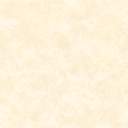 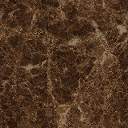 בקשר לכ"ד טבת, יום ההילולא של כ"ק אדמו"ר הזקן נ"ע, בעל התניא והשלחן ערוךיתקיים בעז"ההתוועדות חסידיםעם אורחנו הדגול, המשפיע הנודעהרב שלום דובער קארף שליט"אמעי"ת מנשסתר יצ"וההתוועדות יתקיים בביהמ"ד בית ליובאוויטשכניסה צדדית, מרחוב נורטפילדישאו דברים [באנגלית]הרב לוי יצחק ראסקין שליט"א, דומ"ץ ליובאוויטשהרב גדלי' ליבערמאן, שליט"א, דומ"ץ קהילת היכל מנחםהמשפיע אורח שליט"אאח"כ יתקיים התוועדות [באידיש] משעה 10:00באדיבות הוו"ח ר' ברוך ובניו ר' פסח ור' שמואל שיחיו דאווידאף לזכותם ולזכות משפחתם שיחיו